Bulletin Officiel N° 06 du Dimanche 09 Janvier 2022Secrétariat GénéralOrdre du JourExamen du CourrierDiversExamen du CourrierCorrespondances - ClubsLettre du C.S.A – E.S.Bab Ezzouar, concernant la rencontre Sénior E.S.Bab Ezzouar = J.F.Ain Taya du 24 Décembre 2021. Transféré à la Commission d’Arbitrage Wilaya.Couleurs équipements des clubs Division Pré-Honneur «Article 58 »Equipement – Règlements Généraux de la F.A.F. « Edition 2018 »PRE-HONNEUR 1ER GROUPEPRE-HONNEUR 2ème GROUPEPRE-HONNEUR 3ème GROUPEPRE-HONNEUR 4ème GROUPEPRE-HONNEUR 5ème GROUPECommission Wilaya d’Arbitrage Séance du Mardi 04.01.2022Membres Présents, MM.OULD AMMAR Djamil, PrésidentHEMMAZ Azzeddine, SecrétaireBERRANI Nacer, MembreDJOUDI Brahim, MembreABEDOU Redouane, MembreHLALCHI Abderrezak, chargé de formationYAMANI Amar, MembreHADJ MEKNECHE Abdel Madjid , MembreOrdre du jourExamen du courrierDésignationsDivers.Audiences Auditions– Arbitres   • Mr : HATTAB Abdelmalek, suite à sa convocation. Des explications données.       • Mr : KHATIR Mahdi, suite à sa convocation. Des explications données.   • Mr : SEMRI Med Mahrèz, suite à sa convocation. Des explications données.       • Mr : IKOUIRENE Idir Nazim, suite à sa convocation. Des explications données.   • Mr : MEKID Aymen, suite à sa convocation. Des explications données.       • Mr : ZAHALI Abdelkrim, suite à sa convocation Des explications données.    • Mr : TITBIRT Med Nadjib, suite à sa convocation. Des explications données.       • Mr : MIHOUBI Imadeddine, suite à sa convocation. Des explications données.   • Mr : KESSIRA Med Islam, suite à sa convocation. Des explications données.       • Mr : BELABBES Abdelbari, suite à sa convocation. Des explications données.   • Mr : AMMI Abdennour, suite à sa convocation. Des explications données.       • Mr : GUERMOUZ Chakib, suite à sa convocation. Des explications données.    • Mr : BOURAHLA Boualem, suite à sa convocation. Des explications données. Examen du courrierCorrespondances – ClubsLettre de CSA/ESBAB EZZOUAR, au sujet de la rencontre seniors ESBE/JFAT du 24/12/12021. Noté.Mise en disponibilitéLettre de Mr BOUAMRA Rachid, au sujet de sa non disponibilité  le Mercredi 12/01/2022. Noté.Lettre de Mr BENAOUDA Abdelaziz, au  sujet  de sa non disponibilité le Mardi 11/01/2022. Noté.Lettre de Mr BERGHOUTI Azzeddine, au  sujet  de sa non disponibilité le Vendredi 07/01/2022 et le samedi 08/01/2022. Noté. ConvocationMESSIEURS : BENOUNAS, SAIDANI, CHERAITIA et BAZIZ, sont convoqués à la prochaine séance du 11 Janvier 2022 au siège de la ligue a partir de 16H00.DésignationsIl a été procédé à la désignation des Arbitres pour les journées du 06,07,08,11 et 12 janvier 2022.               L’ordre du jour étant épuisé, la séance fut levée à 21H55           Le Président                                                 Le SecrétaireOULD AMMAR Djamil                              HEMMAZ AzeddineDésignation Journée du Mercredi 12 Janvier 2022HONNEUR 1ER GROUPE = 7ème JOURNEEHONNEUR 2ème GROUPE = 6ème JOURNEEHONNEUR 3ème GROUPE = 4ème JOURNEE Match RetardHONNEUR 3ème GROUPE = 6ème JOURNEEDESIGNATION JOURNEE DU VENDREDI 14 JANVIER 2022PRE-HONNEUR 1ER GROUPE = 2ème JOURNEE DU CHAMPIONNATPRE-HONNEUR 2ème GROUPE = 2ème JOURNEE DU CHAMPIONNATPRE-HONNEUR 3ème GROUPE = 2ème JOURNEE DU CHAMPIONNATPRE-HONNEUR 4ème GROUPE = 2ème JOURNEE DU CHAMPIONNATPRE-HONNEUR 5ème GROUPE = 2ème JOURNEE DU CHAMPIONNATDESIGNATION JOURNEE DU SAMEDI 15 JANVIER 2022HONNEUR 1ER GROUPE = 8ème JOURNEE DU CHAMPIONNATHONNEUR 2ème GROUPE = 7ème JOURNEE DU CHAMPIONNATHONNEUR 3ème GROUPE = 7ème JOURNEE DU CHAMPIONNATPRE-HONNEUR 1ER GROUPE = 2ème JOURNEE DU CHAMPIONNATPRE-HONNEUR 2ème GROUPE = 2ème JOURNEE DU CHAMPIONNATPRE-HONNEUR 3ème GROUPE = 2ème JOURNEE DU CHAMPIONNATDESIGNATION JOURNEE DU SAMEDI 15 JANVIER 2022PRE-HONNEUR 4ème GROUPE = 2ème JOURNEE DU CHAMPIONNATDESIGNATION JOURNEE DU MARDI 18 JANVIER 2022HONNEUR 2ème GROUPE = 7ème JOURNEE DU CHAMPIONNATHONNEUR 3ème GROUPE = 6ème JOURNEE DU CHAMPIONNAT000000000000000N°CLUBSCOULEURSOFFICIELLESCOULEURS RESERVESLOGO1A.A.S.RéghaiaBleu/BlancJaune/Noir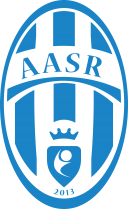 2E.S.M.B.RéghaiaRouge/BlancVert/Noir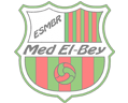 3C.M.Bordj KiffanRouge/NoirGris/Vert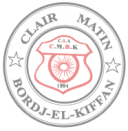 4J.S.Ouled MaamarVert/BlancRouge/Blanc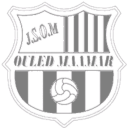 5C.R.B.HeuraouaJaune/BleuBleu/Blanc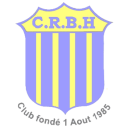 6C.R.DerganaRouge/BlancBleu/Blanc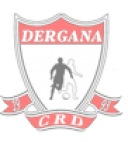 7W.R.Dergana Bordj KiffanVert/BlancRouge/Noir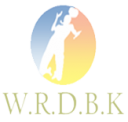 8C.R.SouachetteRouge/NoirJaune/Blanc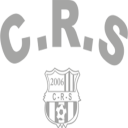 9C.R.HamizRouge/BlancVert/Blanc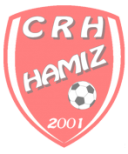 10I.R.B.Ain TayaVert/RougeRouge/Blanc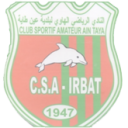 11J.S.Bordj BahriBleu/NoirNoir/Rouge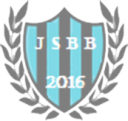 12J.S.M.RouibaRouge/NoirRouge/Vert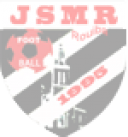 N°CLUBSCOULEURSOFFICIELLESCOULEURS RESERVESLOGO1U.S.H.Abane RamdaneRouge/BlancJaune/Bleu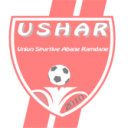 2E.S.Madina DjadidaBleu/BlancJaune/Bleu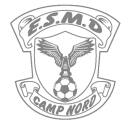 3C.R.M.Bab EzzouarRouge/JauneBlanc/Bleu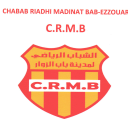 4C.R.M.HarrachOrang/NoirJaune/Noir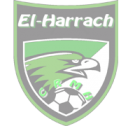 5F.C.HarrachRouge/BlancVert/Blanc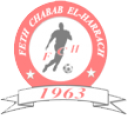 6W.R.Hai BadrBleu/BleuVert/Vert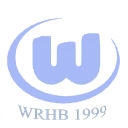 7C.R.B.BachdjarrahBleu/BlancBlanc/Blanc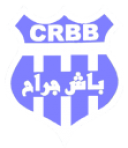 8U.S.B.BachdjarrahJaune/NoirRouge/Jaune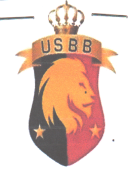 9C.R.Hai BadrVert/BlancRouge/Blanc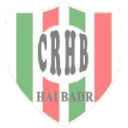 10O.Hai BadrIndigo/JauneBlanc/Indigo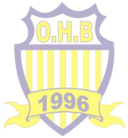 11J.S.B.Bab EzzouarVert/BlancBleu/Jaune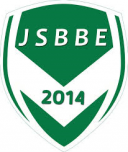 N°CLUBSCOULEURSOFFICIELLESCOULEURS RESERVESLOGO1W.R.BelouizdadRouge/BlancVert/Blanc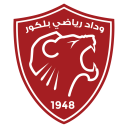 2A.S.C.EucalyptusJaune/NoirRouge/Noir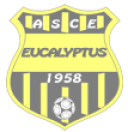 3C.M.Sidi M’hamedBleu/BleuNoir/Noir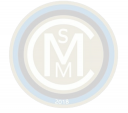 4I.R.Garidi KoubaOrang/NoirRouge/Jaune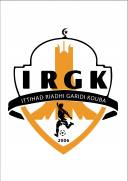 5E.S.C.BarakiOr/BleuBleu/Orange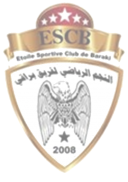 6M.R.BarakiBleu/BlancBlanc/Rouge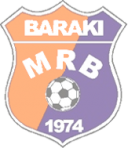 7F.A.BarakiRouge/BlancBlanc/Noir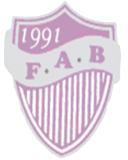 8M.C.BenghazziJaune/BleuBleu/Rouge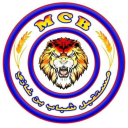 9O.Gué ConstantineBleu/JauneRouge/Blanc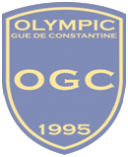 10I.R.Djasr KacentinaVert/BlancRouge/Blanc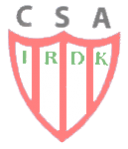 11C.R.Sidi M’hamedBleu/NoirGris/Noir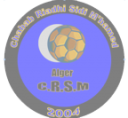 N°CLUBSCOULEURSOFFICIELLESCOULEURS RESERVESLOGO1R.C.BouzaréahRouge/BlancNoir/Rouge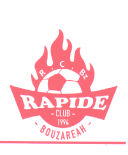 2I.R.Béni MessousVert/BlancRouge/Jaune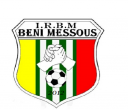 3I.R.B.MaqariaNoir/BlancRouge/Noir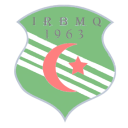 4R.C.BirkhademRouge/OrBlanc/Vert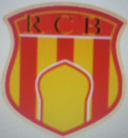 5C.R.M.BirkhademJaune/NoirVert/Blanc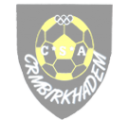 6J.S.Said HamdineRouge/BlancBleu/Bleu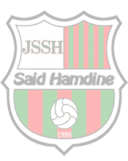 7A.R.BEE Alger CentreBleuOrange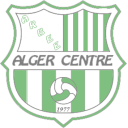 8A.S.Tagarins TelemlyNoir/VertRouge/Vert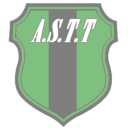 9A.R.B.Oued KoricheJaune/NoirRouge/Blanc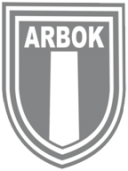 10T.R.B.B « BEO »Orang/NoirRouge/Blanc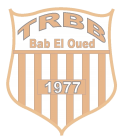 11I.R.B.Ouled ChebelVert/BlancRouge/Noir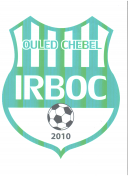 N°CLUBSCOULEURSOFFICIELLESCOULEURS RESERVESLOGO1N.O.RahmaniaNoir/BlancRouge/Noir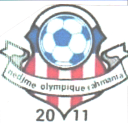 2N.R.B.SouidaniaBleu/BlancRouge/Blanc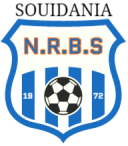 3U.S.Ain BenianRouge/BlancBleu/Rouge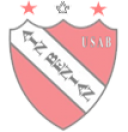 4J.S.MahelmaNoir/BlancJaune/Noir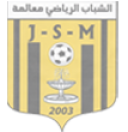 5N.M.ZéraldaNoir/BlancBleu/Blanc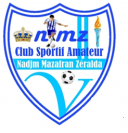 6N.R.BouchaouiJaune/NoirRouge/Blanc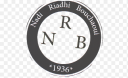 7W.A.KhraiciaBlanc/NoirRouge/Bleu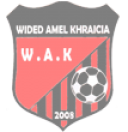 8A.R.StaouéliBlanc/OrangeOrange/Bleu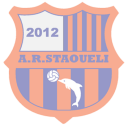 9M.C.DouéraOrange/NoirBlanc/Bleu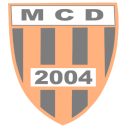 10D.R.Baba HassenBleu/BlancJaune/Bleu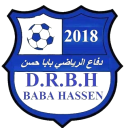 11J.S.Ouled MendilVert/BlancRouge/Blanc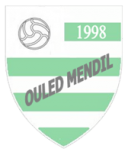 12T.A.C  ZéraldaBlanc/NoirVert/Noir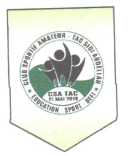 BOLOGHINEOMSEIRBEAS14H30BENTALHACRBDrFCEBS12H30DELY IBRAHIMESFCNRBridjaS14H30HYDRARCHJSBABS14H30OULED FAYETESOFODMS12H30OULED FAYETCROFFCBS14H30ZERALDANRZJSDS14H30BAB EZZOUARCREHUSPGCS10H30BAB EZZOUARJSMSR.BS12H30BENTALHAIRBMadAREHS10H00BENTALHAMOBNRBBS14H30DOUERAIRHDWACS14H30KOUBAWRKCREAS14H30OULED FAYETJSBASBKS10H00EL-HAMIZRCBKASAPC DS12H301ER NOVEMBREHBMIREAS15H00BAB EZZOUARESBENBMS15H00EL-HAMIZESHMBBS15H00REGHAIAESRJFATS15H00RCBKCRDunesSRenvoyé au Mardi 18.01.2022CRHNASAPC DSRenvoyé au Mardi 18.01.2022EXEMPT : E.S.AIN TAYAEXEMPT : E.S.AIN TAYAEXEMPT : E.S.AIN TAYAEXEMPT : E.S.AIN TAYAEXEMPT : E.S.AIN TAYAEXEMPT : E.S.AIN TAYACAMP NORDWRDBKAASRS10H00HAI ENNASRCRSESMBRS14H30BOUROUBAWRHBUSBBS10H0BOUROUBACRHBUSHARS14H30CAMP NORD DEBESMDFCHS14H30DJASR KACENTINACRMHJSBBES10H00DJASR KACENTINAIRDKIRGKS14H30OULED CHEBELCRSMOGCS14H3020 AOUT 55CMSMWRBS10H00EXEMPT : A.S.C.EUCALYPTUSEXEMPT : A.S.C.EUCALYPTUSEXEMPT : A.S.C.EUCALYPTUSEXEMPT : A.S.C.EUCALYPTUSEXEMPT : A.S.C.EUCALYPTUSEXEMPT : A.S.C.EUCALYPTUSEL-BIARARBOKTRBBS14H30BABA HASSENDRBHUSABS14H30DOUERAJSOMendNRBouchS14H30OULED CHEBELWAKhARSTS10H00MAHELMAJSMahMCDS14H30ZERALDATAC.ZNRBSS10H00ZERALDANMZNORS15H00AIN BENIANJSBABOMSES14H30BIRTOUTAFCBESFCS14H30BOLOGHINEODMNRBridjaS11H00EL-ACHOURIRBEACRBDS12H30EL-ACHOURJSDRCHS14H30EL-BIARFCEBCROFS12H00OULED FAYETESOFNRZS14H3020 AOUT 55CREACREHS11H00DJASR KACENTINAAREHIRHDS12H30DJASR KACENTINAUSPGCIRBMadS14H30BOUROUBANRBBWRKS14H30KOUBAASBKJSMSS12H30EL-BIARWACJSBahdjaS10H001ER NOVEMBRECRDunesCRHNS12H301ER NOVEMBRENBMESHS15H00AIN TAYAJFATHBMS14H30BORDJ EL-BAHRIMBBESRS14H30EL-HAMIZIREARCBKS10H30EL-HAMIZASAPC DESATS12H30EXEMPT : E.S.BAB EZZOUAREXEMPT : E.S.BAB EZZOUAREXEMPT : E.S.BAB EZZOUAREXEMPT : E.S.BAB EZZOUAREXEMPT : E.S.BAB EZZOUAREXEMPT : E.S.BAB EZZOUARAIN TAYACRBHJSMRS12H00BORDJ EL-BAHRICRDergJSBBS12H00CAMP NORD CMBKJSOMaaS12H00EL-HAMIZCRHIRBATS14H30BAB EZZOUARCRMBEOHBS14H30BARAKIESCBMRBS14H30BARAKIFABMCBS12H30EXEMPT : A.S.C.EUCALYPTUSEXEMPT : A.S.C.EUCALYPTUSEXEMPT : A.S.C.EUCALYPTUSEXEMPT : A.S.C.EUCALYPTUSEXEMPT : A.S.C.EUCALYPTUSEXEMPT : A.S.C.EUCALYPTUSDJASR KACENTINAIRBMaqJSSHS10H00OULED CHEBELCRMBirkhRCBirkhS14H30OULED CHEBELASTTRCBzS12H30OULED FAYETIRBMésIRBOCS12H30EXEMPT : A.R.B.E.EEXEMPT : A.R.B.E.EEXEMPT : A.R.B.E.EEXEMPT : A.R.B.E.EEXEMPT : A.R.B.E.EEXEMPT : A.R.B.E.E20 AOUT 55R.BMOBS14H00EL-HAMIZRCBKCRDunesS12H30HAI ENNASRCRHNASAPC DS14H30